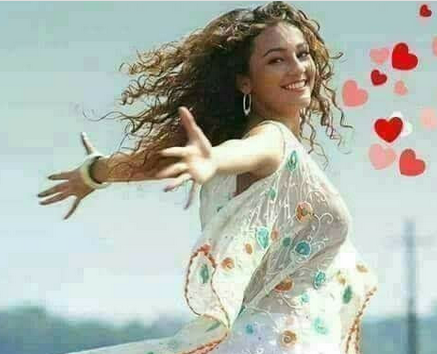 Poème sur la vie.La vie est ainsi faite, de hauts et de bas,Un jour tout va très bien, c'est la joie,Les oiseaux chantent, le soleil est roi,Les murmures de l'eau mettent notre cœur en émoi,Des sourires radieux s'échangent à tout va,Notre âme s'émerveille en savourant cette aura.Tout est beau, tout rayonne, nous laisse béat,C'est un monde d'amour, de beauté, doux comme de la soie.Puis soudain, tout bascule irrémédiablement dans le noir,Un être très cher a pris le long tunnel vers l'au-delà.Tout s'assombrit, le soleil n'a plus le même éclat,Les oiseaux chantent mais nous ne les entendons pas,Nous fuyons les ruisseaux et autres délicieux endroitsQui  nous enchantaient, nous voici aux abois.Le chagrin nous envahit, notre cœur a froid.Le sourire s'en va, notre visage perd son éclat.Des larmes perlent au moindre mot maladroit.Au fil du temps, l'âme reprend vie, retrouve son émoi.La nature, tout l'environnement retrouve ses appas.Le visage s'éclaire de petits sourires délicats.La vie reprend son cours, le couchant son incarnat,L'optimisme nous étreint, nous retrouvons notre joie.Ainsi va la vie, bons ou mauvais épisodes se déploient,Ils donnent à notre existence du piment en magma.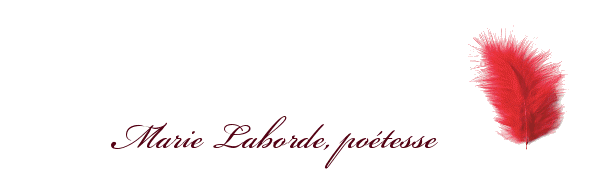 